1. ¿Qué son los paisajes de interior? Haz una breve descripción. 2. Marca en cada imagen si corresponde a un paisaje montañoso o de llanura.Ilustraciones de composita, kewl, Free-Photos, PublicDomainPictures, AM-good, Christelle PRIEUR y  riddick_soad en Pixabay.Nombre:Fecha:Área:Ciencias SocialesCurso:______________________________________________________________________________________________________________________________________________________________________________________________________________________________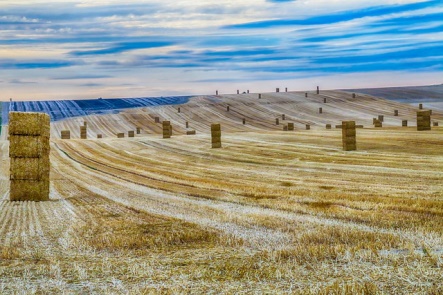 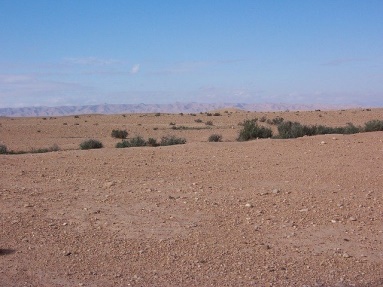 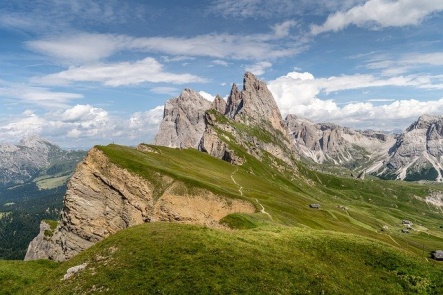 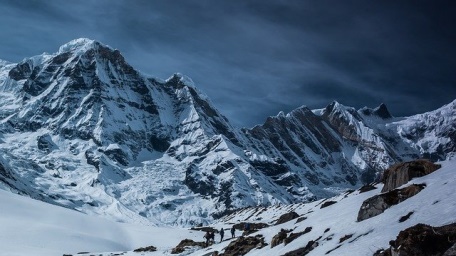 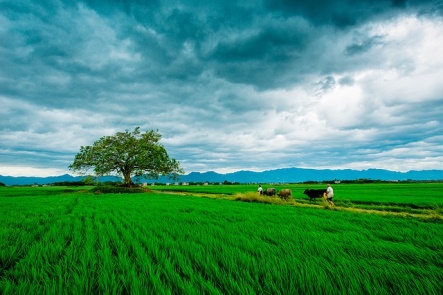 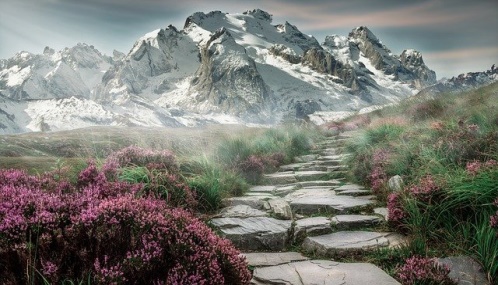 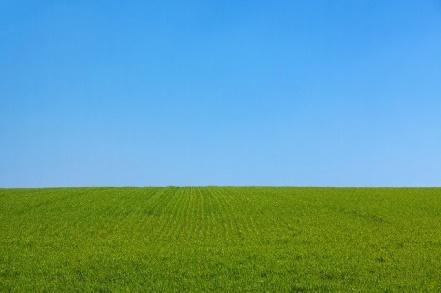 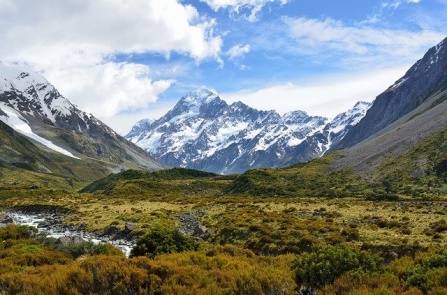 